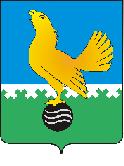 Ханты-Мансийский автономный округ-Юграмуниципальное образованиегородской округ город Пыть-ЯхАДМИНИСТРАЦИЯ ГОРОДАмуниципальная комиссия по делам несовершеннолетних и защите их прав  www.pyadm.ru e-mail: adm@gov86.orge-mail: kdn@gov86.orgг.Пыть-Ях, 1 мкр., дом № 5, кв. № 80	р/с 40101810565770510001Ханты-Мансийский автономный округ-Югра 	УФК по ХМАО-ЮгреТюменская область 628380	МКУ Администрация г. Пыть-Яха, л\с 04873033440)тел. факс (3463) 46-62-92, тел. 46-05-89,	РКЦ Ханты-Мансийск г. Ханты-Мансийск42-11-90, 46-05-92, 46-66-47	ИНН 8612005313 БИК 047162000ОКАТМО 71885000 КПП 861201001КБК 04011690040040000140ПОСТАНОВЛЕНИЕ10.07.2019	№ 224Актовый зал администрации города Пыть-Яха по адресу: г.Пыть-Ях, 1 мкр. «Центральный», д. 18а, в 14-30 часов (сведения об участниках заседания указаны в протоколе заседания муниципальной комиссии).О мерах по предупреждению чрезвычайных происшествий с детьмиЗаслушав и обсудив информацию по вопросу: «О мерах по предупреждению чрезвычайных происшествий с детьми», предусмотренному планом работы муниципальной комиссии по делам несовершеннолетних и защите их прав при администрации города Пыть-Яха, МУНИЦИПАЛЬНАЯ КОМИССИЯ УСТАНОВИЛА:В I полугодии 2019 года зарегистрировано 164 ребенка, получивших травмы, что на 30 человек больше показателя 2018 года. Из них, 156 (АППГ – 124) детей травмировались в быту, 8 (АППГ – 10) получили транспортные травмы. Количество детей, получивших тяжкий вред здоровью от травм, составило 1 (АППГ – 3).В I полугодии 2019 года на территории города Пыть-Ях умер 1 (АППГ – 5) ребенок, в т.ч. в результате внешних управляемых причин 0 (АППГ – 2) детей. В I полугодии 2019 года оконченных суицидов детей допущено не было, как и в прошлом году, при этом БУ «Пыть-Яхская окружная клиническая больница» зарегистрирован в текущем периоде 1 случай суицидальной попытки (АППГ – 2). Взято на учет по беременности 4 (АППГ – 3) несовершеннолетних, зарегистрированы 1 роды (АППГ – 1), абортов и заболеваний, передающиеся половым путем, не зарегистрировано. Отмечается снижение случаев заболевания педикулезом с 22 до 16. Групповых заболеваний не зарегистрировано.Зарегистрировано 2 случая отравления несовершеннолетних алкоголем (АППГ – 0) и 1 случай отравления наркотическими средствами (АППГ – 1).В I полугодии 2019 года зарегистрировано 10 (АППГ – 6) случаев самовольных уходов детей, в т.ч. 6 (АППГ – 2) из учреждений (воспитанниками центра реабилитации несовершеннолетних наркопотребителей БУ «Пыть-Яхский комплексный центр социального обслуживания населения»). Место нахождение всех детей было установлено, приняты необходимые меры. В I полугодии 2019 года муниципальной комиссией было обеспечено рассмотрение вопросов: «О принимаемых мерах по предупреждению чрезвычайных происшествий с детьми» (постановления № 35 от 13.02.2019 и № 138 от 24.04.2019), «О мерах по превенции суицидального поведения несовершеннолетних» (постановления № 71 от 20.03.2019) и «О мерах по предупреждению самовольных уходов несовершеннолетних» (постановление № 72 от 20.03.2019).В I полугодии 2019 года субъектами системы профилактики обеспечивалось исполнение мероприятий по предупреждению чрезвычайных происшествий с несовершеннолетними, по суицидальной превенции, а также направленных на профилактику правонарушений и преступлений, совершаемых в отношении несовершеннолетних, предусмотренных комплексным межведомственным планом мероприятий субъектов системы профилактики безнадзорности и правонарушений несовершеннолетних на 2019 год, утвержденным постановлением № 400 от 28.12.2018, в редакции постановлений № 1 от 16.01.2019, № 36 от 13.02.2019, № 75 от 20.03.2019 и № 141 от 24.04.2019 (информация по исполнению вышеуказанного плана рассмотрена муниципальной комиссией – постановление № 136 от 24.04.2019 (за I квартал 2019 года) и будет рассмотрена на очередном заседании муниципальной комиссии (за II квартал 2019 года).В целях предупреждения чрезвычайных ситуаций с детьми во II квартале 2019 года была проведена следующая работа:муниципальной комиссией по делам несовершеннолетних и защите их прав при администрации города Пыть-Яха 13.05.2019 было организовано проведение муниципального родительского собрания с целью информирования родителей о возможных рисках травмирования и гибели детей,в период с 23 по 24 апреля 2019 года с участием родительской общественности было организовано проведение внеплановых проверочных мероприятий по осмотру детских игровых, спортивных и плоскостных сооружений, малых архитектурных форм;в период с 06 по 08 мая 2019 года с участием представителя общественного Совета города Пыть-Яха была проведена комиссионная проверка спортивных, физкультурно-оздоровительных и досуговых объектов на соответствие требованиям техники безопасности при проведении тренировочных занятий, спортивно-массовых и физкультурно-оздоровительных мероприятий;обеспечено проведение масштабной информационной кампании по профилактике детского травматизма, путем проведения родительских собраний, классных часов и уроков безопасности, распространения тематических буклетов и памяток, размещения профилактических публикаций в средствах массовой информации;проведены рейдовые мероприятия (2 межведомственных вечерних рейда по местам скопления молодежи и 6 рейдов родительско-педагогических патрулей);организовано проведение профилактической работы в отношении несовершеннолетних, находящихся в социально опасном положении, в том числе направленной на вовлечение их в организованные формы занятости в каникулярное время; с 20 по 30 июня 2019 года на территории города был проведен этап «Внимание, дети!» межведомственной профилактической операция «Подросток»;обеспечено размещение тематических статей: «Правила поведения на железнодорожных объектах», «Как предотвратить выпадение ребенка из окна?», «Немного о безопасности детей при нахождении вблизи водоемов», «Пиротехника детям не игрушка», «Что нельзя говорить ребенку», «Самовольный уход ребенка из семьи. Как избежать?» на официальном сайте администрации города Пыть-Яха, а также на профильных страницах муниципальной комиссии в социальных сетях: «Одноклассники» https://ok.ru/profile/577435814330 и «В контакте» https://vk.com/id490251464; «Заповеди семейного воспитания», «Общение в семье», на сайте http://кцсонгелиос.рф/ и профильной группе ПКЦСОН социальной сети «Вконтакте».Учитывая вышеизложенное, а также информации комиссии по делам несовершеннолетних и защите их прав при Правительстве Ханты-Мансийского автономного округа – Югры, руководствуясь п. 13 ст. 15 Закона Ханты-Мансийского автономного округа-Югры от 12.10.2005 № 74-оз «О комиссиях по делам несовершеннолетних и защите их прав в Ханты-Мансийском автономном округе-Югре и наделении органов местного самоуправления отдельными государственными полномочиями по созданию и осуществлению деятельности комиссий по делам несовершеннолетних и защите их прав»,МУНИЦИПАЛЬНАЯ КОМИССИЯ ПОСТАНОВИЛА:Информации комиссии по делам несовершеннолетних и защите их прав при Правительстве ХМАО-Югры (исх. № 01.22-Исх-706 от 04.07.2019, исх. № 01.22-Исх-699 от 02.07.2019исх. № 01.22-Исх-722 от 09.07.2019, исх. № 01.22-Исх-351 от 09.04.2019) принять к сведению.Работу субъектов системы профилактики безнадзорности и правонарушений несовершеннолетних по предупреждению чрезвычайных происшествий с детьми во II квартале 2019 года признать удовлетворительной, принимаемые меры по профилактике гибели детей от внешних управляемых причин – эффективными.Директору департамента образования и молодежной политики администрации города Пыть-Яха (П.А. Наговицына):Обеспечить во взаимодействии с ОГИБДД ОМВД России по городу Пыть-Яху рассмотрение на каждом общешкольном родительском собрании в образовательных организациях вопросов профилактики детского дорожно-транспортного травматизма;Обеспечить проведение в общеобразовательных организациях не менее одного раза в учебную четверть инструктажей по технике безопасности с обучающимися всех классов по вопросу соблюдения правил дорожного движения;Информацию по исполнению пунктов 3.1 и 3.2 представить в муниципальную комиссию в срок до 20.12.2019.Заместителю начальника отдела по обеспечению деятельности муниципальной комиссии по делам несовершеннолетних и защите их прав администрации города Пыть-Яха (С.В. Чернышова):Организовать внеплановые межведомственные рейды с целью патрулирования в жаркие солнечные дни территорий, прилегающих к водным объектам, и принятия мер к предотвращению несчастных случаев с детьми на воде;Организовать совместно ОГИБДД ОМВД России по городу Пыть-Яху рейдовые мероприятия на прилегающих к общеобразовательным организациям территориях, в жилых зонах и местах массового пребывания людей с целью предотвращения дорожно-транспортных происшествий с участием детей в срок до 25.07.2019;Обеспечить изготовление и прокат в эфире МАУ «Телерадиокомпания Пыть-Яхинформ» социального видеоролика о мерах безопасности детей в летнее время в срок до 25.07.2019; Обеспечить включение в комплексный межведомственный план мероприятий субъектов системы профилактики безнадзорности и правонарушений несовершеннолетних г. Пыть-Яха на 2019 год, предложенные членами муниципальной комиссии мероприятия, направленные на предупреждение чрезвычайных происшествий с детьми, в срок до 25.07.2019;Обеспечить размещение данного постановления муниципальной комиссии на официальном сайте администрации города Пыть-Яха в срок до 15.07.2019.Председательствующий на заседании:председатель муниципальной комиссии	А.П. Золотых